Дополнительная информация к Сценарию воспитательного мероприятия.Экспозиция в музее, посвящённая Герою Советского Союза А.В. Горбатову.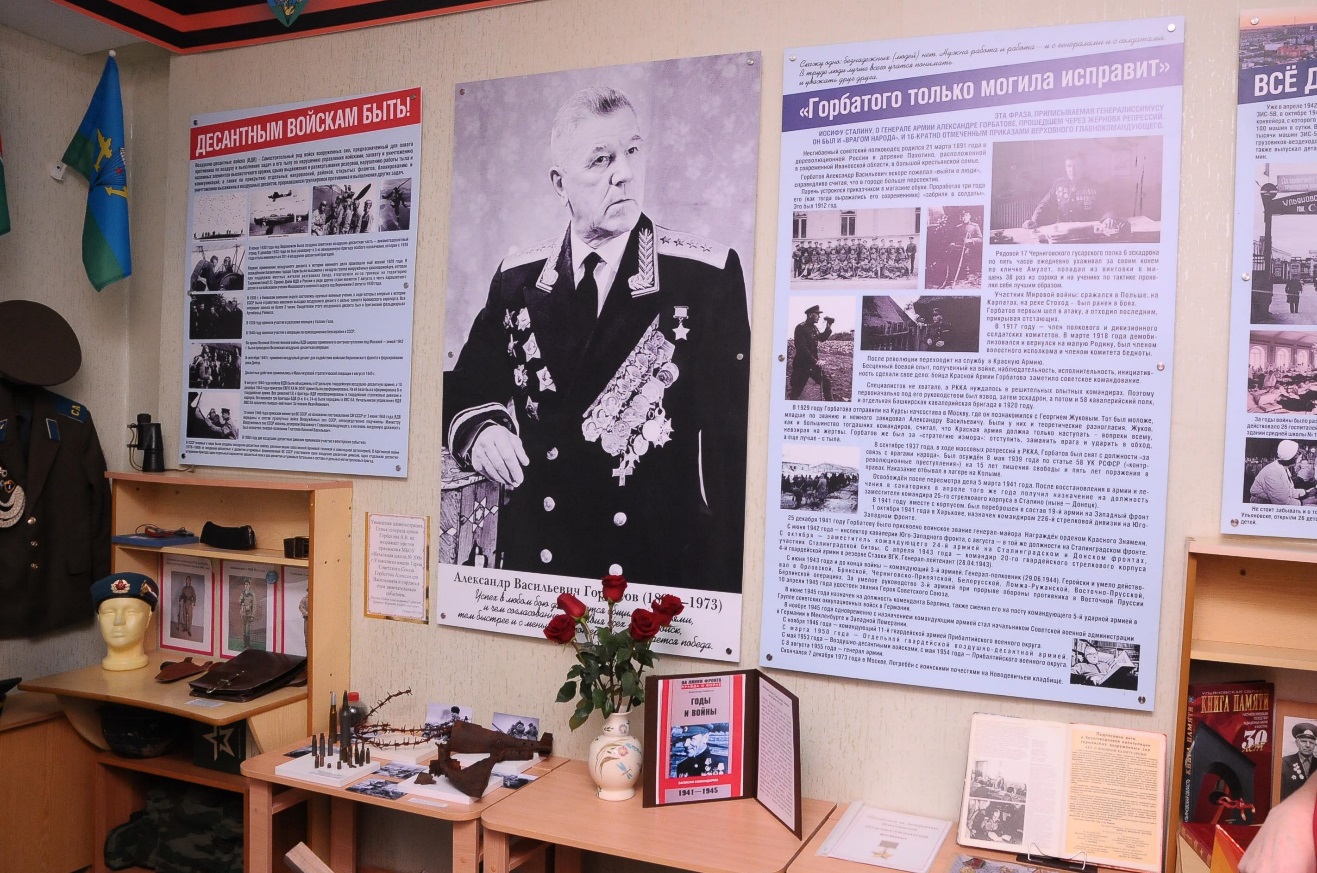 Участие Генерала В.И.Орлова в данном мероприятии.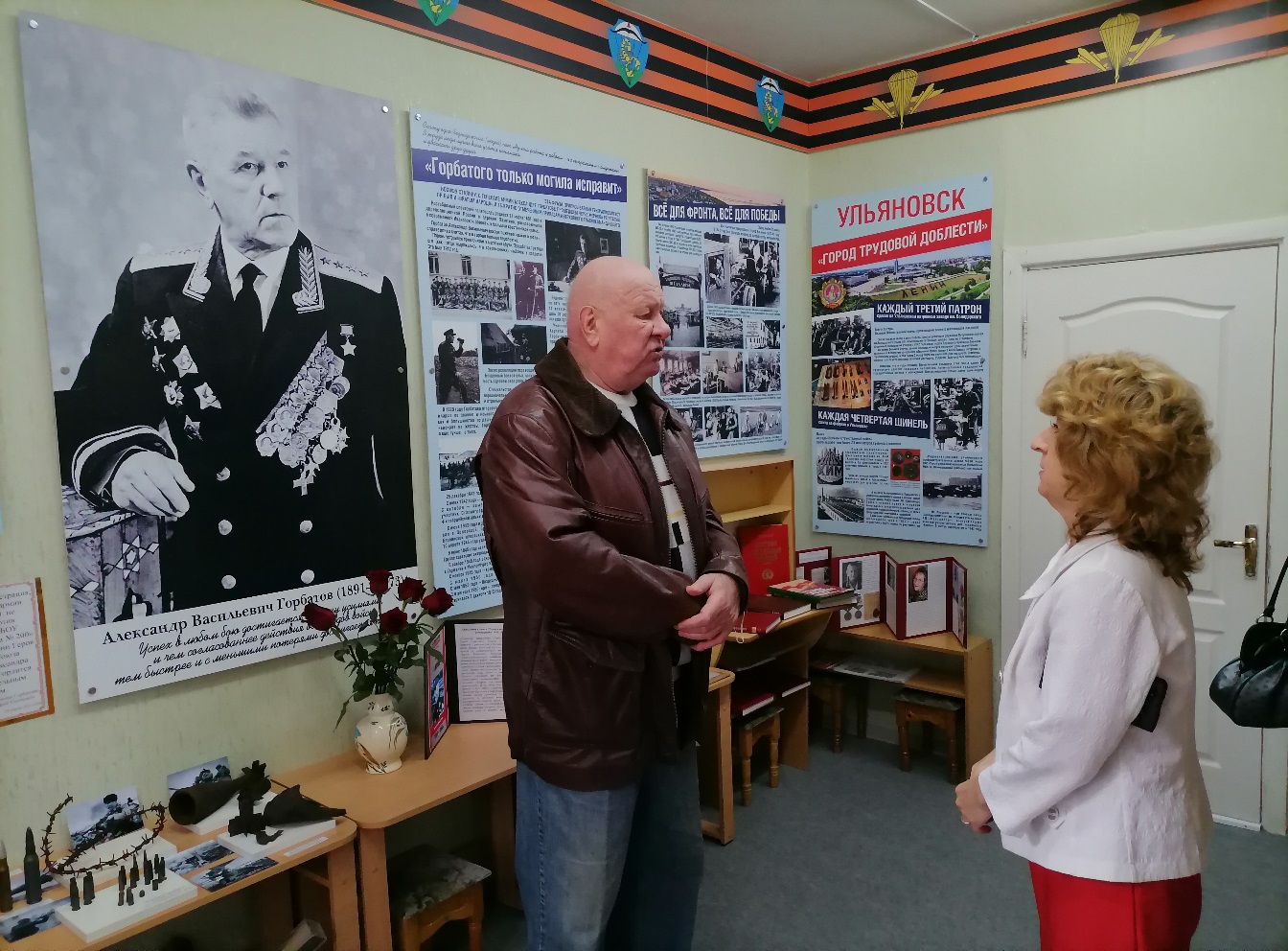 Открытие музея директором Требуховой Т.Н. и депутатом Виноградовым А.Ю.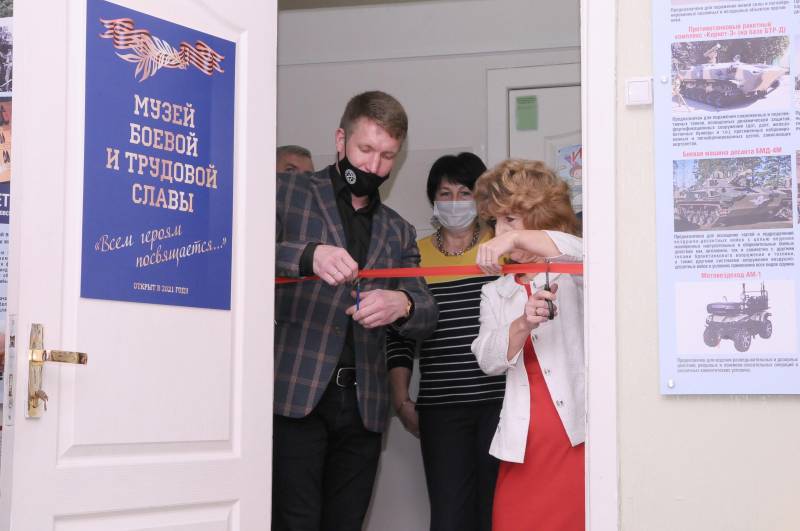 Танец «Неба высь»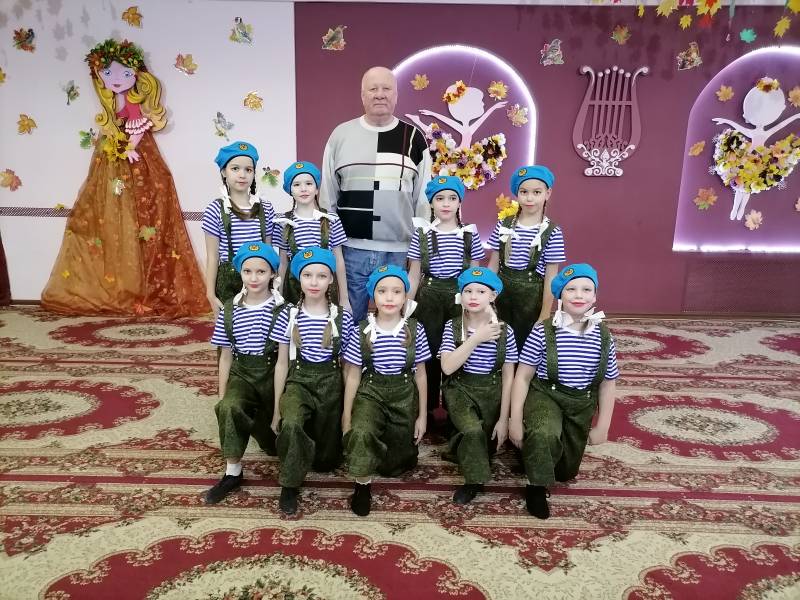 